25 июня – День кино «Веселые старты» (Спортивно-конкурсная программа с целью развития ловкости, силы, координации движения).Подготовка к концерту.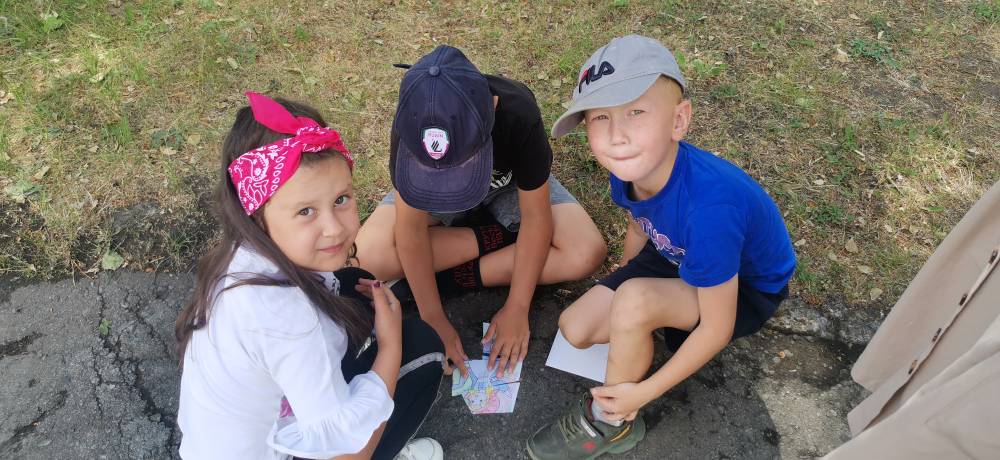 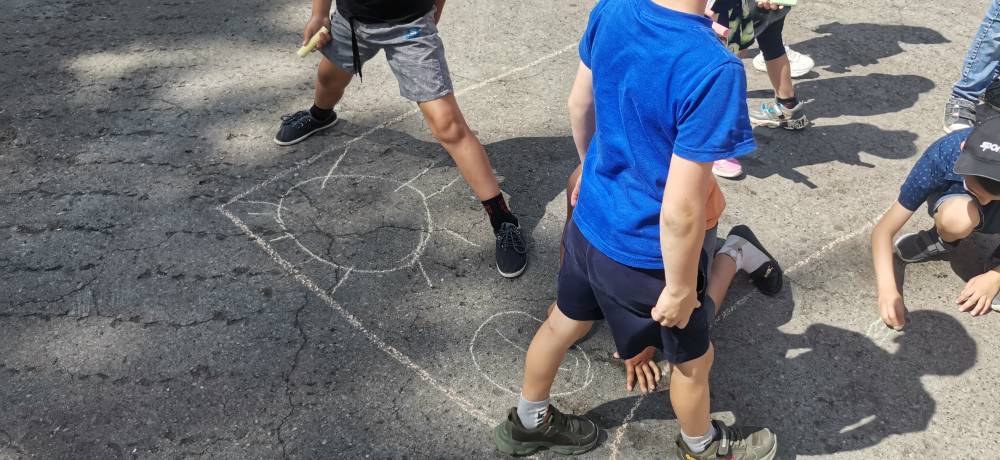 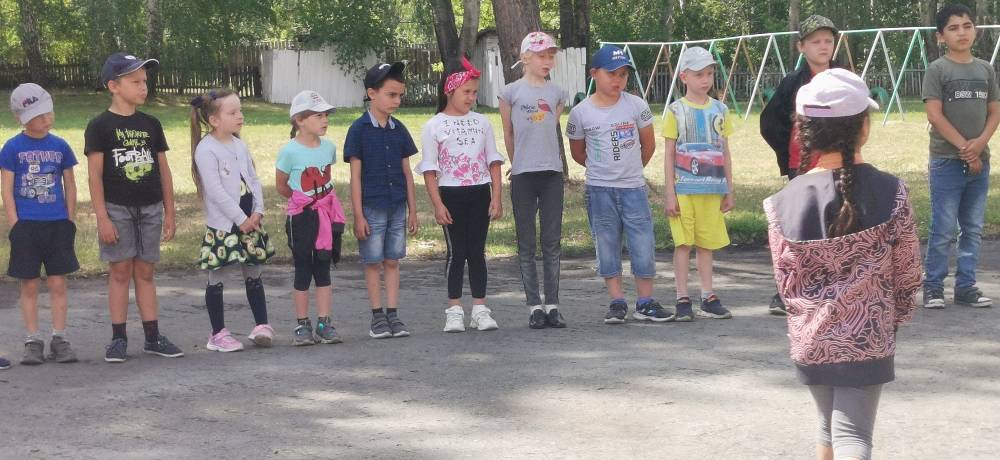 